AntibioticsIn patients requiring antibiotic therapy, make rational choices  (i.e., first-line therapies, knowledge of local resistance patterns,  patient’s medical and drug history,  patient’s context).Otitis media Etiology – viral, Strep pneumonia, H. Influenza, M.catarrhalisIf perforation or tubes consider staph aureus, Pseudomonas aeruginosa or virridans strepConsider watchful waiting or delayed antibioticsAntibiotics SHOULD be given if <6 months, > 39 fever, immunodeficient, craniofacial abnormalities, heart or lung disease, history of otitis media complications and Down’s syndromeAmoxicillin first line treatment 75-90 mg/kg/day po divided q12h. Clarithromycin  alternate for Betalactam allergyChronic RhinosinusitisBacterial more likely if symptoms lasting longer than 10 days or symptoms worsening more than 5 daysEtiology - >90% start as viral then Strep pneumonia,  H. Influenza, M catarrhalis. If  chronic – Staph aureus, Grp A strep,  enterobacteriacea, anaerobes70% will resolve spontaneously – resever antibiotics for severe symptoms or moderate symptoms that don’t improve in 7-10 days or get worseAmoxicillin first line treatment. Amox-clav for chronic sinusitisTMP/SMX or doxycycline for betalactam allergySoft tissue infections	ImpetigoStaph aureus, Grp A StrepGive systemic antibiotics if multiple, extensive or recurrent lesions, fever, constitutional symptoms, lymphadenopathy, immunocompromised, valvular heart diseaseMild symptoms -  topical Mupirocin 2% or Fusidic acid 2%Systemic antibiotics – Cloxacillin or CephalexinFor betalactam allergy – erythromycin or clindamycinFolliculitic or FurunclesUsually self-limited not requiring antibiotic treatment. Treat with systemic antibiotics if on scalpIf recurrences treat carrier state with mupirocin 2% topically to nares for 3-5 daysHot tub folliculitis may be due to Pseudomonas which is also usually self-limiting but if severe can be treated with CiprofloxacinCellulitisDo thorough history to rule out bites, dermatitis, foreign body, tinea, vascular causesMild – cloxacillin or cephalexinSevere non-facial – cefazolin or clindamycinSevere facial – Cefazolin or cetriaxoneAlternate for Betalactam allergy is clindamycinPharyngitis>90% viral and do not require antibiotics. Antibiotic treatment can be delayed while waiting for swabConjunctivitis, cough, hoarseness, rhinorrhea and diarrhea suggest viral etiologyIf bacterial – Group A strep, all other causes are rareGoals of antibacterial treatment are to prevent rheumatic fever, shorten course by 1 day and prevent transmissionAmoxicillin first lineErythromycin for betalactam allergyUrinary Tract Infections – Acute cystitisFirst line SMP/TMX (be aware of local resistance patterns)Nutrofurantoin – not if CrCl <40Recurrent cystitis < 1monthDo culturesFirst line SMP/TMX or NitrofurantoinIn pregnancyDo follow up culturesFirst line AmoxicillinNitrofurantoin <36 weeksComplicated UTIMen, obstruction, chronic catheter structural abnormalities, spinal cord injuriesFirst line SMP/TMX or IV amp and gentConsider culture and sensitivitiesPyelonephritisFirst line cipro for outpatient, IV amp and gent for inpatientsProstatitisFirst line SMP/TMX or Cipro or IV amp and gentPneumonia – Most common mycoplasma pneumonia, chlamydophylia pneumonia and strep penumoniaeFirst line Amoxicilin or macrolide (erythromycin, azithromycin or clarithromycin), second line Doxycycline.IF comorbidities (COPD, diabetes, malignancy, renal failure, heart failure, alcoholism etc.) but NO antibiotics or po steroids in past 3 months – All above etiologies plus H. Influenzae, M. CatarrhalisFirst line Azithromycin, clarithromycin or DoxycyclineIF comorbidities AND antibiotics or po steroied in past 3 months – Above etiologies plus M. Catarrhalis, legionella pneumophiliaUse Amox or amox/clav PLUS macrolide or doxyOR Respiratory fluroquinolone (levofloxacin, moxifloxacin)Nursing home residentschlamydophylia pneumonia, strep penumoniae, H. Influenzae, staph aureus, gram negative rods, aspiration pneumoniaUse Amox or amox/clav PLUS macrolide or doxyOR Respiratory fluroquinolone (levofloxacin, moxifloxacin)In hospitalized patients – treatment within 4 hours can decrease mortalityIn patients with antibiotic usage in the past 3 months, select an antibiotic from a different classIf pneumonia onset is  >5 days from admission to hospital resistant organisms are more likely to be presentIf at risk for MRSA Consider in athletes, military, inmates, very young, aboriginal, IVDUAdd SMP/TMX, clindamycin, vancomycin or linezolidAspiration pneumoniaOral anaerobesConsider if loss of consciousness, seizures, alcohol or drug overdoseFirst line amox/clav or cefuroximeSecond line clindamycin OR metronidazole PLUS fluoroquinolonePseudomonas pneumoniaConsider if in ICU, cystic fibrosis, HIV, structural lung disease, bronchiectasisFirst line Ciprofloxacin OR levofloxacin PLUS one of imipenem, meropenem, cefrazidime, cefepime or pip-tazoIn patients with a clinical presentation suggestive of a viral infection, avoid prescribing antibiotics.In a patient with a purported antibiotic allergy, rule out other causes (e.g., intolerance to side effects, non-allergic rash) before accepting the diagnosis.Approximately 85-90% of patients with reported penicillin allergies who undergo skin testing do not have positive skin tests and are able to tolerate penicillinsDifferentiate between types of reactions as Type 1 carries risk of anaphylaxis if patient re-exposedDo thorough history of reaction including time since last reaction (penicillin IgE Ab decrease over time)Referral to allergy specialist is recommended Delayed cutaneous reactions more common if concurrent viral infection esp EBVPatients with history of Stevens-Johnson syndrome,  toxic epidermal necrolysis,  hypersentivity syndrome or other exfoliative dermatoses should not be re-exposed under any circumstance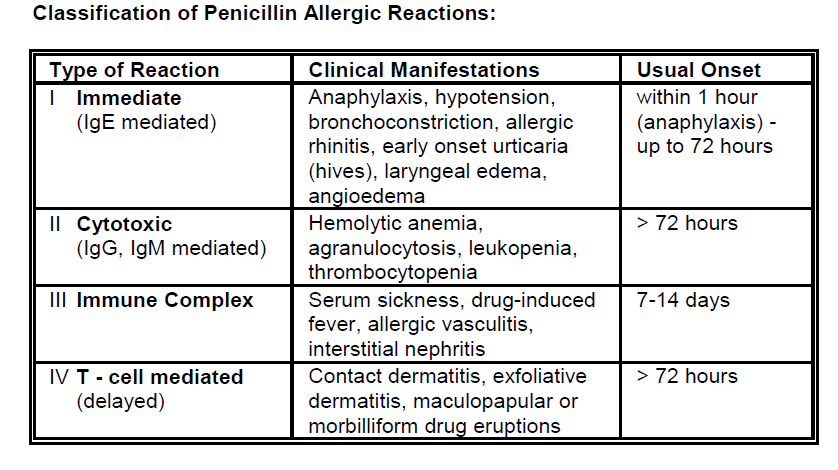 Screen clipping taken: 11/02/2012, 9:04 AM Use a selective approach in ordering cultures before initiating antibiotic therapy Usually do not order cultures in uncomplicated cellulitis, pneumonia, urinary tract infections, and abscesses. For elderly patients – do not culture urine if not symptomaticDo order cultures for assessing community resistance patterns, in patients with systemic symptoms, and in immunocompromised patientsIn urgent situations (e.g., cases of meningitis, septic shock, febrile neutropenia), do not delay administration of antibiotic therapy (i.e., do not wait for confirmation of the diagnosis).Suspected conditionEmpiric treatmentOther considerationsMeningitis<1 monthAmp +cefotaxime1-24 monthsVanco + ceftriaxone or cefotaxime2-50 yearsVanco + ceftriaxone or cefotaxime>50 yearVanco + ceftriaxone or cefotaxime + ampSeptic shockObtain culturesEmpiric therapyVancomycin PLUS one of cefriaxone, cefotaxime, pip-tazo, imipenem, meropenemAssess for risk of pseudomonal infectionFebrile neutropeniaInitiate anti-pseudomonal beta-lactam ie: cefepime, meropenem, pip-tazoAdd other antibiotics in patients with focal findings, complicated presentations or demonstrated antimicrobial resistanceConsider addition of an anti-fungal drug  after 4-7 days in high risk patients